Unterschiedliche Ausrichtung von AbsätzenWir reklamieren folgende Mängel:Bücherregal (Modell Alpenland): ein Einlegboden fehlt
Eichenschreibtisch (Modell Tirol) Fehler in der Maserung
Schreibtischstuhl (Modell Allgäu Riss im SitzpolsterBücherregal (Modell Alpenland): ein Einlegboden fehlt
Eichenschreibtisch (Modell Tirol) Fehler in der Maserung
Schreibtischstuhl (Modell Allgäu Riss im SitzpolsterBücherregal (Modell Alpenland): ein Einlegboden fehlt
Eichenschreibtisch (Modell Tirol) Fehler in der Maserung
Schreibtischstuhl (Modell Allgäu Riss im SitzpolsterBücherregal (Modell Alpenland): ein Einlegboden fehlt
Eichenschreibtisch (Modell Tirol) Fehler in der Maserung
Schreibtischstuhl (Modell Allgäu Riss im SitzpolsterLösung: Lösung: Unterschiedliche Ausrichtung von AbsätzenWir reklamieren folgende Mängel:__________________________________________________________________________________________Bücherregal (Modell Alpenland): ein Einlegboden fehlt
Eichenschreibtisch (Modell Tirol) Fehler in der Maserung
Schreibtischstuhl (Modell Allgäu Riss im Sitzpolster.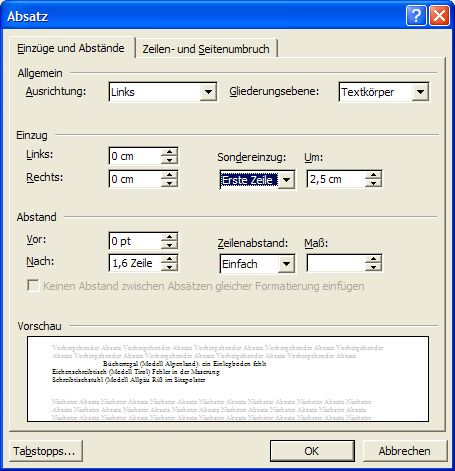 Abbildung , ErstzeileneinzugFür die Einstellung der Einzüge können alternativ auch die Reiterelemente auf dem Lineal benutzt werden, wie Abbildung 2 zeigt.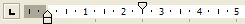 Abbildung , Der obere Reiter ist um 2,5 cm eingerückt__________________________________________________________________________________________Bücherregal (Modell Alpenland): ein Einlegboden fehlt
Eichenschreibtisch (Modell Tirol) Fehler in der Maserung
Schreibtischstuhl (Modell Allgäu Riss im Sitzpolster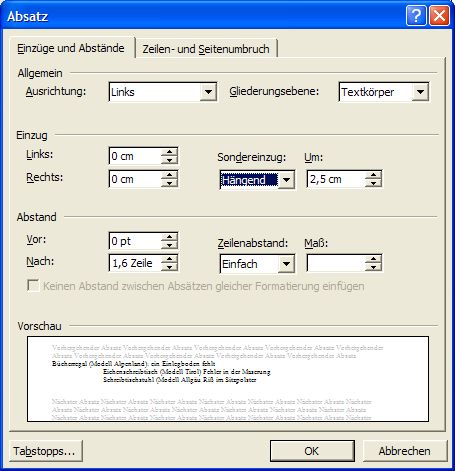 Abbildung , Einzug hängendAuch hier kann die Einstellung alternativ mit den Reiterelementen erfolgen (s. Abbildung 4):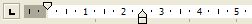 Abbildung , Die unteren beiden Reiterelemente sind um 2,5 cm eingezogen__________________________________________________________________________________________Bücherregal (Modell Alpenland): ein Einlegboden fehlt
Eichenschreibtisch (Modell Tirol) Fehler in der Maserung
Schreibtischstuhl (Modell Allgäu Riss im Sitzpolster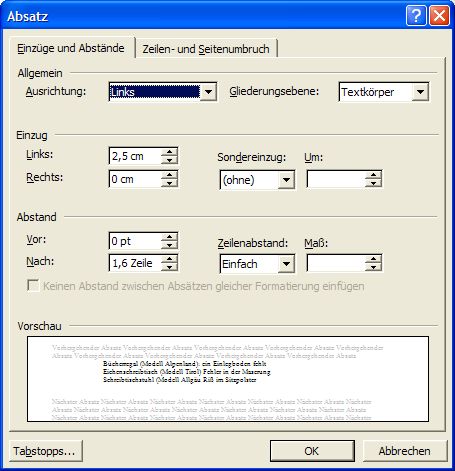 Abbildung , Einzug links um 2,5 cmUm die gleiche Formatierung mit den Reitern zu erreichen, müssen sie wie folgt eingestellt werden: (s. Abbildung 6)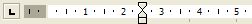 Abbildung , Alle drei Reiterelemente sind um 2,5 cm eingerückt__________________________________________________________________________________________Bücherregal (Modell Alpenland): ein Einlegboden fehlt
Eichenschreibtisch (Modell Tirol) Fehler in der Maserung
Schreibtischstuhl (Modell Allgäu Riss im Sitzpolster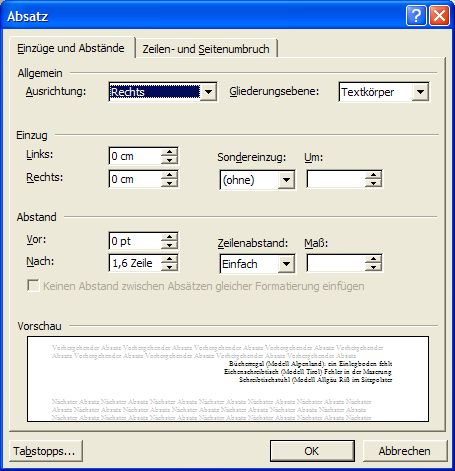 Abbildung , Ausrichtung rechtsAlternativ hätte man dieses Format auch über das Symbol  auf der Symbolleiste einstellen können.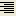 